Weekly Calendar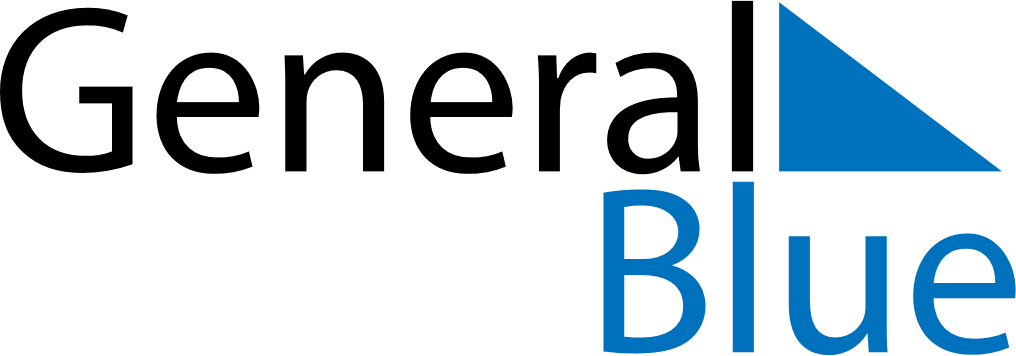 November 4, 2019 - November 10, 2019Weekly CalendarNovember 4, 2019 - November 10, 2019MondayNov 04TuesdayNov 05WednesdayNov 06ThursdayNov 07FridayNov 08SaturdayNov 09SundayNov 10MY NOTES